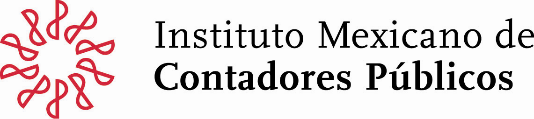 Solicitud de Presentación delEXAMEN DE CERTIFICACIÓN EN MATERIA DE LA LEY FEDERAL PARA LA PREVENCIÓN E IDENTIFICACIÓN DE OPERACIONES CON RECURSOS DE PROCEDENCIA ILÍCITA (LFPIORPI) (Llenar a máquina o con letra de molde)Folio	_________				Fecha	____________							Lugar	____________Conforme al artículo 3 del Reglamento para la Certificación Profesional por Disciplinas, solicito al Consejo de Certificación me permita sustentar el ECD en LFPIORPI, para lo cual entrego:Solicitud de Certificación por disciplinas en LFPIORPI, debidamente requisitada y firmada.Formato de Datos Básicos, debidamente requisitado.Título profesional (copia) con, por lo menos, dos años de haberlo obtenido.Cédula Profesional, expedida por la Dirección General de Profesiones de la Secretaría de Educación Pública.Constancia de práctica profesional (original) de, por lo menos, tres años (cartas de antigüedad laboral).Tres fotografías de estudio fotográfico, a color, tamaño diploma (hombres: con saco y corbata).Para tramitar su pago diríjase a la siguiente liga electrónica: http://tienda.imcp.org.mx/certificacion  $5,460.00 (cinco mil cuatrocientos sesenta  pesos 00/100 M.N) para SOCIO o $7,300.00 (siete mil trescientos pesos 00/100 M.N) para NO SOCIOAsimismo, estoy enterado de que, si soy SOCIO y apruebo el ECD, pagaré además $ 2,120.00 (dos mil ciento veinte pesos 00/100 M. N.) por trámites de Certificación.  Y si soy NO SOCIO y apruebo el ECD, pagaré además $ 3,150.00 (tres mil ciento cincuenta pesos 00/100 M. N.) IVA incluido, por trámites de Certificación.Llenar esta solicitud en 3 tantos a máquina o con letra de molde:Original para el IMCP, 1ª Colegio Federado IMCP y 2ª copia para el aspirante.Formato de Datos BásicosDATOS PERSONALESDOMICILIOEMPRESA, INSTITUCIÓN O DESPACHO EN QUE LABORADOMICILIO DE LA EMPRESA, INSTITUCIÓN O DESPACHOORGANISMOS PROFESIONALES A LOS QUE PERTENECEGRADOS ACADÉMICOSDATOS PARA LA FACTURACIÓNInstituto Mexicano de Contadores Públicos, A. C., aprovecha para informarle que de conformidad con la Ley Federal de Protección de Datos Personales en Posesión de Particulares, se entenderá que usted está de acuerdo con la recopilación, uso, transferencia y almacenamiento de los datos personales, patrimoniales y, en su caso, sensibles que nos sean proporcionados con motivo de “Solicitud de Examen Uniforme de Certificación, Certificación por Disciplinas”, para mayor información respecto a nuestras políticas de privacidad por favor consulte la página (según corresponda) (www.imcp.org.mx)A t e n t a m e n t e Vo.Bo.Nombre y firmaFirma y selloApellido PaternoApellido PaternoApellido MaternoApellido MaternoApellido MaternoNombre (s)Nombre (s)SexoEstado CivilEstado CivilLugar de NacimientoR.F.C.R.F.C.Registro ante la AGAFF Masculino	 FemeninoRegistro ante la AGAFFCalle y NúmeroColoniaCódigo PostalDelegaciónCiudadEstadoTeléfonoFaxCorreo ElectrónicoSector Laboral	
	Independiente 	Nombre de la Empresa, Institución o DespachoAntigüedadSector Laboral	
	Independiente 	Nombre de la Empresa, Institución o Despacho        Años               MesesDocencia 		Gubernamental 	Empresa 		Otros	PuestoPuestoCalle y NúmeroColoniaCódigo PostalDelegaciónCiudadEstadoTeléfonoFaxCorreo ElectrónicoColegio Profesional Afiliado al IMCPOtros Organismos ProfesionalesGrado Académico InstituciónAño de Obtención de título y cédula profesionalLicenciaturaPosgradoA nombre de:R.F.C.R.F.C.Calle y númeroCalle y númeroColoniaCódigo postalDelegaciónDelegaciónCiudadEstado